Załącznik nr 1 ROPS-II.052.2.1.2021                                                          	   Kielce, dnia 19.02.2021 r.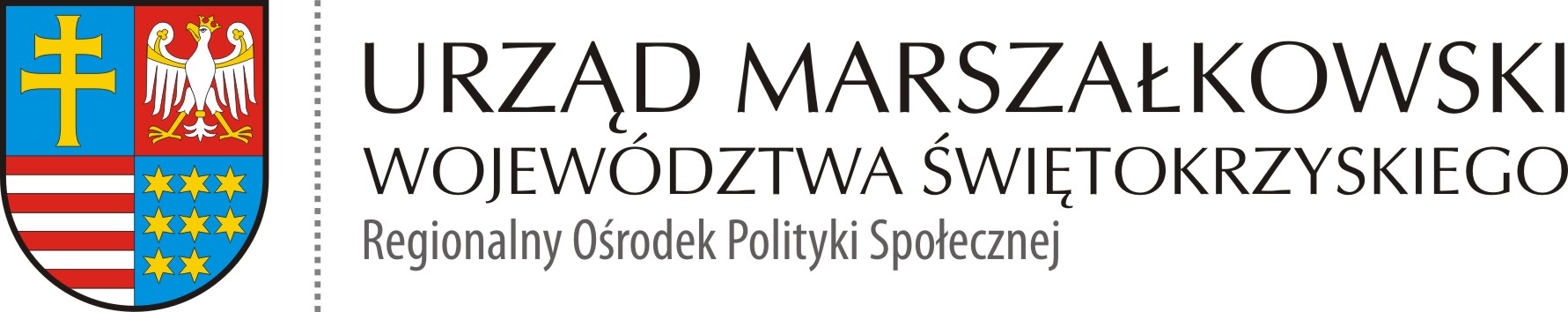 SZCZEGÓŁOWY OPIS PRZEDMIOTU ZAMÓWIENIAMiejsce dostawy asortymentu: gmina Wodzisław/powiat jędrzejowski, miejsce zostanie wskazane przez Zamawiającego.Koszt dostawy pokrywa Wykonawca i realizuje dostawę na własne ryzyko.Termin realizacji dostawy: od dnia zawarcia umowy do 22 marca 2021 r.WYMAGANE udokumentowanie wykonania dostawy: protokół odbioruWYMAGANE jest zachowanie wszelkich środków bezpieczeństwa zgodnie z obowiązującymi przepisami i zaleceniami Ministerstwa Zdrowia przy realizacji zamówienia. Część  1Zakup i dostawa roweru trójkołowego rehabilitacyjnego dla dzieckaZakup i dostawa roweru trójkołowego rehabilitacyjnego wraz z zamontowanymi koszem na zakupy z tyłu roweru, przeznaczony do rehabilitacji dziecka z rozmaitymi schorzeniami układu ruchu,                  1 sztuka.Parametry techniczne:długość całkowita roweru: 155 -160 cm,szerokość roweru: 55 - 67 cm,regulowana wysokość siodełka,regulowana wysokość kierownicy,waga roweru:  do 26 kg,maksymalne obciążenie: 100 kg.Część 2 Zakup i dostawa oraz montaż łóżka drewnianego z materacem rehabilitacyjnymZakup, dostawa oraz  montaż łóżka drewnianego z materacem rehabilitacyjnym.Łóżko drewniane, 1 sztuka  – parametry techniczne:wymiary: 120 cm x 200 cm,łózko z pojemnikiem na pościel, ze stelażem,Materac rehabilitacyjny, 1 sztuka – parametry techniczne:wymiary: 120 cm x200 cm,grubość materaca 15 cm – 20 cm,twardość materaca – h2 do 80 kg,materiał pianka-kokos z możliwością wymiany pokrowca.Część 3 Pneumatyczne poduszki przeciwodleżynowe do wózka inwalidzkiego – 3 sztukiZakup i dostawa 3 sztuk pneumatycznych poduszek przeciwodleżynowych do wózka inwalidzkiego.Parametry techniczne: poduszka wodoodporna, poduszka z pokrowcem, wymiary 39,00 cm x 39,00 cm (+/- 2 cm)wysokość 5 cm – 8cm, dopuszczalne bezpieczne obciążenie 150 kg lub wyższe.Część 4 Zakup sprzętu rehabilitacyjnego do terapii indywidualnej dla dziecka - MATERAC GIMNASTYCZNYZakup i dostawa sprzętu rehabilitacyjnego do terapii indywidualnej dla dziecka – materac gimnastyczny, antypoślizgowy, 1 sztuka.Wymiary materaca: 200 cm x 120 cm x 5 cmCzęść 5 Zakup sprzętu rehabilitacyjnego do terapii indywidualnej dla dziecka - HUŚTAWKA BOCIANIE GNIAZDOZakup i dostawa sprzętu rehabilitacyjnego do terapii indywidualnej dla dziecka - huśtawka bocianie gniazdo do rehabilitacji SI, 1 sztuka.W komplecie cztery liny z możliwością regulacji. Średnica koła minimum 100 cm, miękkie obramowanie antyuderzeniowe. Maksymalne obciążenie huśtawki wynosi 150 kg.W zestawie instrukcja montażu.Część 6Zakup sprzętu rehabilitacyjnego do terapii indywidualnej dla dziecka - HUŚTAWKA W KSZTAŁCIE LITERY „T”  Zakup i dostawa sprzętu rehabilitacyjnego do terapii indywidualnej dla dziecka - huśtawka w kształcie litery T  do rehabilitacji SI, 1 sztuka. Dane techniczne:wysokość całkowita – minimum 80 cmdługość siedziska – minimum 85 cmszerokość siedziska – minimum 20 cmśrednica słupka – minimum 16 cmwaga huśtawki –  od 8 kg do 10 kgzakres regulacji – 45 cmmaksymalne obciążenie – 100 kgCzęść 7 Zakup sprzętu rehabilitacyjnego do terapii indywidualnej dla dziecka  - DRABINKA DREWNIANA REHABILITACYJNO-GIMNASTYCZNAZakup i dostawa sprzętu rehabilitacyjnego do terapii indywidualnej dla dziecka - drabinka drewniana rehabilitacyjno-gimnastyczna, 1 sztuka.Wymiary drabinki: 200 cm x 90 cm.Drabinka przeznaczona do ćwiczeń gimnastycznych, korekcyjnych i rehabilitacyjnych. W zestawie komplet okuć do montażu drabinki przy ścianie.Część 8  Zakup sprzętu rehabilitacyjnego do terapii indywidualnej dla dziecka - KLINY REHABILITACYJNEZakup i dostawa sprzętu rehabilitacyjnego do terapii indywidualnej dla dziecka - kliny rehabilitacyjne (mix rozmiarów): 3 sztuki.Kliny – kształtki do rehabilitacji, wykonane z pianki poliuteranowej.Część 9Zakup sprzętu rehabilitacyjnego do terapii indywidualnej dla dziecka - HUŚTAWKA REHABILITACYJNA/TERAPEUTYCZNA TYPU „GRZYBEK”Zakup i dostawa sprzętu rehabilitacyjnego do terapii indywidualnej dla dziecka - huśtawka rehabilitacyjna/terapeutyczna typu „grzybek”, 1 sztuka.Miękkie poszycie zabezpieczające.  Średnica siedziska 60 cm – 77 cm. Część 10 Zakup sprzętu rehabilitacyjnego do terapii indywidualnej dla dziecka  - MAGLOWNICA DO TERAPII ZABURZEŃ INTEGRACJI SENSORYCZNEJ Zakup i dostawa sprzętu rehabilitacyjnego do terapii indywidualnej dla dziecka - maglownica do terapii zaburzeń integracji sensorycznej, 1 sztuka.Maglownica do terapii zaburzeń integracji sensorycznej z regulacją siły nacisku wałków.Wyrób medyczny - produkt musi być zarejestrowany w Urzędzie Rejestracji Produktów Leczniczych, Wyrobów Medycznych i Produktów Biobójczych w Warszawie.Część 11 Zakup i dostawa mini skutera inwalidzkiegoZakup i dostawa mini skutera inwalidzkiego drogowego dla osoby niepełnosprawnej, 1 sztuka.Parametry techniczne mini skutera inwalidzkiego:długość całkowita: 123 cm – 145 cm,szerokość całkowita: 56 cm – 67 cm,waga: 60 - 65 kg,pokonywane wzniesienie: 15°,dopuszczalne obciążenie: 120 kg lub wyższe,moc wózka: 200 W,prędkość maksymalna.: 10 km/h – 15 km/h,zasięg: 18 km lub wyższy,regulowana wysokość siedziska,koszyk na zakupy montowany na kolumnie kierowniczej,oświetlenie drogowe.Zamawiający wymaga, aby oferowany sprzęt objęty był 2 letnim okresem gwarancji. Instrukcja obsługi i karta gwarancyjna urządzenia w języku polskimCzęść 12  Zakup i dostawa wyposażenia wypożyczalni sprzętu rehabilitacyjnego dla mieszkańców Gminy Wodzisław - BALKONIK DLA DOROSŁYCHZakup i dostawa sprzętu – balkonik dla dorosłych, który ma stanowić wyposażenie wypożyczalni dla mieszkańców Gminy Wodzisław – z preferencją dla osób objętych testowaniem Modelu i grupy seniorów.Parametry techniczne:balkonik dla dorosłych (podpórka inwalidzka czterokołowa – balkonik)  z siedziskiem – 2 sztukiwysokość całkowita 75 cm - 92 cm;regulacja wysokości uchwytów; dopuszczalna waga użytkownika: 110 kg lub wyższa;materiał wykonania: aluminium;średnica kół około 20 cmCzęść 13  Zakup i dostawa wyposażenia wypożyczalni sprzętu rehabilitacyjnego dla mieszkańców Gminy Wodzisław - CIŚNIENIOMIERZ NARAMIENNY AUTOMATYCZNYZakup i dostawa sprzętu – ciśnieniomierz naramienny automatyczny, który ma stanowić wyposażenie wypożyczalni dla mieszkańców Gminy Wodzisław – z preferencją dla osób objętych testowaniem Modelu i grupy seniorów.Ciśnieniomierz naramienny automatyczny: 2 sztukiParametry techniczneciśnieniomierz automatyczny na ramiępamięć pomiarówzapamiętanie daty i czasu pomiaruzakres pomiarów ciśnienia: 0-299 mmHgzakres pomiarów pulsu 40-199 uderzeń na minutędokładność pomiaru ciśnienia +/- 3 mmHgautomatyczne pompowanie i spuszczanie powietrzawyświetlacz LCD, zasilanie  baterie AA, mankiet pomiarowyZamawiający wymaga, aby oferowany sprzęt objęty był 2 letnim okresem gwarancji. Instrukcja obsługi i karta gwarancyjna urządzenia w języku polskim.Część 14 Zakup i dostawa wyposażenia wypożyczalni sprzętu rehabilitacyjnego dla mieszkańców Gminy Wodzisław - LASKA CZTEROPUNKTOWA - CZWÓRNÓG  REHABILITACYJNYZakup i dostawa sprzętu – laska czteropunktowa - czwórnóg  rehabilitacyjny, który ma stanowić wyposażenie wypożyczalni dla mieszkańców Gminy Wodzisław – z preferencją dla osób objętych testowaniem Modelu i grupy seniorów.Laska czteropunktowa - czwórnóg  rehabilitacyjny: 4 sztukiCztery punkty podparcia zakończone gumowymi zabezpieczeniami antypoślizgowymi. Skokowa regulacja wysokości, zakres regulacji od 730 mm do 960 mm,  dopuszczalne obciążenie: 100 kg lub wyższe. Ergonomicznie wyprofilowany uniwersalny uchwyt z tworzywa. Waga do 1 kg.Część 15 Zakup i dostawa wyposażenia wypożyczalni sprzętu rehabilitacyjnego dla mieszkańców Gminy Wodzisław - KULE ŁOKCIOWE DLA DOROSŁYCH I DLA DZIECIZakup i dostawa sprzętu – kule łokciowe dla dorosłych i dla dzieci, które mają stanowić wyposażenie wypożyczalni dla mieszkańców Gminy Wodzisław – z preferencją dla osób objętych testowaniem Modelu i grupy seniorów.Kule łokciowe dla dorosłych: 10 sztukKule przeznaczone dla osób dorosłych, miękki uchwyt/rękojeść, skokowa regulacja wysokości. Waga do 0,75 kg. Nasadka antypoślizgowa.Kule łokciowe dla dzieci: 10 sztukKule przeznaczone dla dzieci, miękki uchwyt/rękojeść, skokowa regulacja wysokości. Waga do 0,55 kg. Nasadka antypoślizgowa.Część 16Zakup i dostawa wyposażenia wypożyczalni sprzętu rehabilitacyjnego dla mieszkańców Gminy Wodzisław - MATERAC PRZECIWODLEŻYNOWYZakup i dostawa sprzętu – materac przeciwodleżynowy, który ma stanowić wyposażenie wypożyczalni dla mieszkańców Gminy Wodzisław – z preferencją dla osób objętych testowaniem Modelu i grupy seniorów.Materac przeciwodleżynowy o wymiarach: 200 cm długości x 90 cm szerokości x 10 cm wysokości; Maksymalne obciążenie 150 kg, 2 sztuki.Część 17Zakup i dostawa wyposażenia wypożyczalni sprzętu rehabilitacyjnego dla mieszkańców Gminy Wodzisław - WÓZEK INWALIDZKI SKŁADANYZakup i dostawa sprzętu – wózek inwalidzki składany, który ma stanowić wyposażenie wypożyczalni dla mieszkańców Gminy Wodzisław – z preferencją dla osób objętych testowaniem Modelu i grupy seniorów.Wózek inwalidzki składany - 2 sztuki.Składana konstrukcja ułatwiająca przechowywanie i transport wózka inwalidzkiego.Szerokość wózka w pozycji złożonej: około 26 cm;Szerokość wózka w pozycji rozłożonej: 61-67 cm;przednie koła skrętne, tylne koła pompowane o średnicy około 60 cmpompka do pompowania kół w zestawiedopuszczalna waga użytkownika: 120 kg lub wyższe;waga: do 19,00 kg;produkt medyczny, atestowanyCzęść 18Zakup i dostawa wyposażenia wypożyczalni sprzętu rehabilitacyjnego dla mieszkańców Gminy Wodzisław - ROWEREK TRENINGOWYZakup i dostawa sprzętu – rowerek treningowy, który ma stanowić wyposażenie wypożyczalni dla mieszkańców Gminy Wodzisław – z preferencją dla osób objętych testowaniem Modelu i grupy seniorów.Rowerek treningowy - 2 sztuki:wymiary: długość 90-100 cm x szerokość 49-60 cm x wysokość 136-143 cmmożliwość regulacji siodełkadopuszczalna waga użytkownika: 135 kg lub wyższasystem oporu: magnetycznykilkustopniowa regulacja oporupomiar pulsu: sensory dotykowy umieszczone na kierownicyregulowane siodełko w pionie i poziomiewzmocniona stalowa konstrukcjarolki transportoweantypoślizgowe, samopoziomujące pedały z paskami zabezpieczającymifunkcje komputera (wyświetlacz LCD): czas trwania treningu, przebyty dystans, spalone kalorie, prędkość, poziom tętnaZamawiający wymaga, aby oferowany sprzęt objęty był 2 letnim okresem gwarancji. Instrukcja obsługi i karta gwarancyjna urządzenia w języku polskim.Część 19Zakup i dostawa wyposażenia wypożyczalni sprzętu rehabilitacyjnego dla mieszkańców Gminy Wodzisław – ROTOR REHABILITACYJNYZakup i dostawa sprzętu – rotor rehabilitacyjny, który ma stanowić wyposażenie wypożyczalni dla mieszkańców Gminy Wodzisław – z preferencją dla osób objętych testowaniem Modelu i grupy seniorów.Rotor rehabilitacyjny do ćwiczeń górnych i dolnych partii ciała, z antypoślizgowymi nakładkami o wymiarach: długość 35-51 cm x szerokość 36-42 cm x wysokość 23-30 cm, minimalne dopuszczalne obciążenie: 70 kg , maksymalna waga do 5,5 kgRotor rehabilitacyjny ilość - 3 sztuki.Zamawiający wymaga, aby oferowany sprzęt objęty był 2 letnim okresem gwarancji. Instrukcja obsługi i karta gwarancyjna urządzenia w języku polskimCzęść 20Zakup i dostawa wyposażenia wypożyczalni sprzętu rehabilitacyjnego dla mieszkańców Gminy Wodzisław – GRUSZKA REHABILITACYJNAZakup i dostawa sprzętu – gruszka rehabilitacyjna, który ma stanowić wyposażenie wypożyczalni dla mieszkańców Gminy Wodzisław – z preferencją dla osób objętych testowaniem Modelu i grupy seniorów.Gruszka rehabilitacyjna o wymiarach: średnica ok. 90 cm,  wysokość ok. 120 cm, 5 sztuk.Część 21Zakup i dostawa wyposażenia wypożyczalni sprzętu rehabilitacyjnego dla mieszkańców Gminy Wodzisław – MATA PIANKOWA DO ĆWICZEŃZakup i dostawa sprzętu – mata piankowa do ćwiczeń, który ma stanowić wyposażenie wypożyczalni dla mieszkańców Gminy Wodzisław – z preferencją dla osób objętych testowaniem Modelu i grupy seniorów.mata piankowa do ćwiczeń o wymiarach: 180 cm x 60 cm x 1,5 cm, 16 sztuk.Mata ma zapewniać komfort w czasie rehabilitacji i/lub ćwiczeń/gimnastyki usprawniających.Miejsce dostawy: gmina Wodzisław, miejsce zostanie wskazane przez Zamawiającego.Koszt dostawy pokrywa Wykonawca i realizuje dostawę na własne ryzyko.Termin realizacji dostawy: od dnia zawarcia umowy do 19 marca 2021 rZakupione w ramach projektu środki muszą zostać opisane i oznakowane zgodnie  z wytycznymi zamawiającego.WYMAGANE udokumentowanie wykonania dostawy: dokumentacja fotograficzna zakupionego w ramach projektu socjalnego sprzętu (min. 2 zdjęcia), protokół odbioruCzęść 22Zakup i dostawa wyposażenia wypożyczalni sprzętu rehabilitacyjnego dla mieszkańców Gminy Wodzisław – KIJKI DO NORDIC WALKINGZakup i dostawa sprzętu – kijki do Nordic Walking, które mają stanowić wyposażenie wypożyczalni dla mieszkańców Gminy Wodzisław – z preferencją dla osób objętych testowaniem Modelu i grupy seniorów.Kijki do Nordic Walking - 10 par długość: 105 cm; 6 par długość 110 cm, łącznie 16 par. wymienne nasadki; na każdą powierzchnię i na każdą porę roku (takie jak: groty metalowe, gumowe nasadki, nakładki na asfaltowe podłoże, talerzyki przystosowane do marszu w terenie, talerzyki na śnieg i lód),regulowane, odpinane paski na nadgarstki,ergonomicznie uformowana rękojeść umożliwiająca pewny chwyt i odciążająca nadgarstek,antypoślizgowe, korkowe rączki absorbujące wilgoć,kijki wykonane z lekkiego i wytrzymałego aluminium,wbudowany system amortyzacji "anti-shock" chroniący stawy kolanowe i kręgosłup,waga kompletu maksymalnie do 700 g Część 23Zakup i dostawa wyposażenia wypożyczalni sprzętu rehabilitacyjnego dla mieszkańców Gminy Wodzisław – ŁÓŻKO REHABILITACYJNE Z MATERACEM PIANKOWYM, MATERACEM PRZECIWODLEŻYNOWYM I STOLIKIEM PRZYŁÓŻKOWYMZakup i dostawa sprzętu – łóżko rehabilitacyjne z materacem piankowym, materacem przeciwodleżynowym i stolikiem przyłóżkowym, które mają stanowić wyposażenie wypożyczalni dla mieszkańców Gminy Wodzisław – z preferencją dla osób objętych testowaniem Modelu i grupy seniorów, 1 komplet.Łóżko rehabilitacyjne z materacem piankowym, materacem przeciwodleżynowym i stolikiem przyłóżkowym: Opis łóżka: płynna regulacja wysokości leża odbywa się za pomocą pilota,wszystkie funkcje łózka sterowane elektronicznie przy pomocy pilota,regulacja wysokości tylko od strony głowy (pozycja siedząca) – antytrendelenburgwysięgnik i barierki w standardzie,metalowe leże,obudowa wykonana z drewna,system transportowy pozwalający na łatwe przestawianie i przechowywanie całego łóżka w komplecie,regulacja wysokości montażu leża w zależności od potrzeb i wzrostu pacjenta,szerokość całkowita: do 105 cm,długość całkowita: do 216 cm,max. obciążenie: 175 kg lub wyższe.Opis materaca przeciwodleżynowego:wymiary materaca dostosowane do wymiarów łóżka,zdejmowany pokrowiec zapinany na suwaki umożliwiający łatwe utrzymanie czystości.Opis stolika przyłóżkowego:min. 2 kółka posiadające hamulce zaciskowe,waga do 7 kg,zakres regulacji wysokości, wysokość maksymalna do 110 cm,wymiary blatu 35-40 cm x 55-60 cm.Część 24Zakup i dostawa wyposażenia wypożyczalni sprzętu rehabilitacyjnego dla mieszkańców Gminy Wodzisław – BIEŻNIA ELEKTRYCZNA REHABILITACYJNAZakup i dostawa sprzętu – bieżnia elektryczna rehabilitacyjna, która ma stanowić wyposażenie wypożyczalni dla mieszkańców Gminy Wodzisław – z preferencją dla osób objętych testowaniem Modelu i grupy seniorów, 1 sztuka.Bieżnia elektryczna rehabilitacyjna z uchwytem na całej długości powierzchni do chodzenia - na wysokości 80 - 90 cm; wymiar powierzchni bieżni min.120 cm x 40 cm, regulacja prędkości, czytelny wyświetlacz LCD.  Zamawiający wymaga, aby oferowany sprzęt objęty był 2 letnim okresem gwarancji. Instrukcja obsługi i karta gwarancyjna urządzenia w języku polskimCzęść 25Zakup i dostawa wyposażenia wypożyczalni sprzętu rehabilitacyjnego dla mieszkańców Gminy Wodzisław – PIŁKA REHABILITACYJNAZakup i dostawa sprzętu – piłka rehabilitacyjna, która ma stanowić wyposażenie wypożyczalni dla mieszkańców Gminy Wodzisław – z preferencją dla osób objętych testowaniem Modelu i grupy seniorów.Piłki rehabilitacyjne: łącznie 16 szt. różne rozmiary:45 cm – 3 sztuki, 55 cm – 6 sztuk, 65 cm – 5 sztuk, 75 cm – 2 sztuki.Piłka klasyczna do ćwiczeń ruchowych, wzmacniających, stosowana w rehabilitacji. Piłki wykonane z wysokiej jakości gumy.Piłki o specjalnej strukturze, która uniemożliwia ślizganie się ciała po jej powierzchni podczas ćwiczeń.Piłki w zestawie z pompką.Część 26Zakup i dostawa wyposażenia wypożyczalni sprzętu rehabilitacyjnego dla mieszkańców Gminy Wodzisław – TAŚMA REHABILITACYJNAZakup i dostawa sprzętu – taśma rehabilitacyjna, która ma stanowić wyposażenie wypożyczalni dla mieszkańców Gminy Wodzisław – z preferencją dla osób objętych testowaniem Modelu i grupy seniorów.Taśma rehabilitacyjna: łącznie 16 szt.Taśma rehabilitacyjna o zwiększonej wytrzymałości o minimalnej długości 1,5 m i minimalnej szerokości 12 cm. Różna siła oporu: czerwona – słaby opór 6 sztuk, zielona – średni opór 5 sztuk, niebieska – mocny opór 5 sztuk.